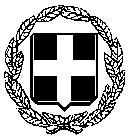     ΕΛΛΗΝΙΚΗ ΔΗΜΟΚΡΑΤΙΑ             --------------------------ΔΙΟΙΚΗΣΗ 3ης Υ.ΠΕ. ΜΑΚΕΔΟΝΙΑΣ                                                           ΚΟΖΑΝΗ  4-8-2016         ΓΕΝΙΚΟ ΝΟΣΟΚΟΜΕΙΟ                                                                         ΠΡΟΣ: ΤΑ Μ.Μ.Ε.«ΜΑΜΑΤΣΕΙΟ»-«ΜΠΟΔΟΣΑΚΕΙΟ»ΦΟΡΕΑΣ ΝΟΣΟΚΟΜΕΙΟ ΚΟΖΑΝΗΣΔ Ε Λ Τ Ι Ο  Τ Υ Π Ο Υ Σε νέα δωρεά προέβει ο κ. Καρυπίδης Θεόδωρος του Κωνσταντίνου και η αδελφή του Σοφία στο Νοσοκομείο Κοζάνης, μετά τη δωρεά των 45 κλινών στην Παθολογική Κλινική, αυτή τη φορά στην Καρδιολογική Κλινική και στην Στεφανιαία Μονάδα. Είκοσι μια (21) νοσοκομειακές κλίνες ηλεκτρονικές πολύσπαστες και είκοσι ένα (21) στρώματα αφρολέξ με δερματίνη, αδιάβροχα, θα αποτελούν το νέο ξενοδοχειακό εξοπλισμό στους θαλάμους των παραπάνω τμημάτων.  	Θεωρούμε ότι είναι το ελάχιστο χρέος μας να τους ευχαριστήσουμε θερμά για τις πράξεις τους αυτές τόσο εμείς όσο και οι ασθενείς συμπολίτες μας. Με τέτοιες ενέργειες αισθανόμαστε ότι υπάρχουν άνθρωποι που νοιάζονται για το κοινό καλό χωρίς κανένα ίδιον όφελος. Τους ευχόμαστε προσωπική και οικογενειακή υγεία, ευτυχία και μακροημέρευση.                                                                     Ο ΔΙΟΙΚΗΤΗΣ                                                                          ΓΕΩΡΓΙΟΣ ΧΙΩΤΙΔΗΣ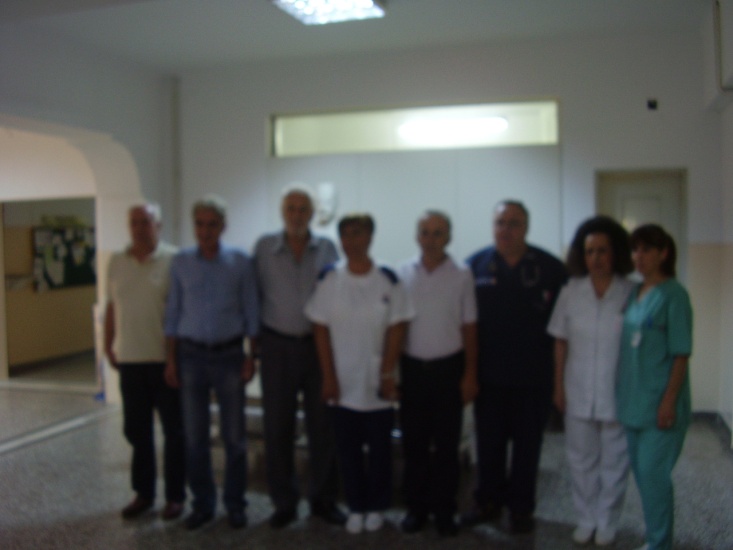 